04-008 Икарус, Ikarus-280.06 6х2х4 4-дверный городской сочлененный среднеприводный автобус особо большой вместимости, мест: общее 112, сидячих 34, предельно 162, снаряжённый вес 12.5 тн, полный вес 22.5 тн, Raba-MAN D2156 HM6U 192 лс, 67 км/час, Венгрия 1974/77-85/89 г.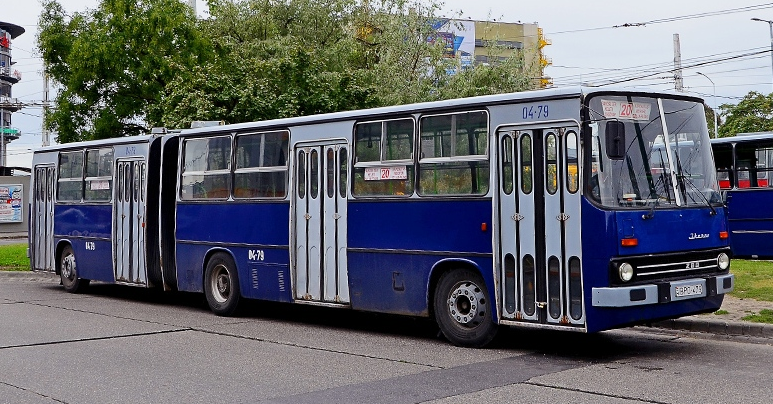  Ikarus - в 1970-80-е годы крупнейшая в Европе автобусостроительная компания. Предприятие вышло на принципиально новый уровень в конце 1960-х годов с введением в строй завода в Секешфехерваре годовой мощностью 15 тыс. автобусов, построенном специально для производства моделей 200-й серии, которой было суждено перевернуть все каноны автобусостроения. Самый популярный проект в истории «Икаруса» появляется в 1967 году. Типовое семейство 200-й серии модульной конструкцией, благодаря которой меняя количество и расположение элементов каркаснопанельного кузова можно было собирать автобусы любой длины, высоты и с различным расположением дверей. Это семейство предусматривало два варианта установки двигателя: в задней части для междугородных автобусов и под полом для городских и пригородных. Форма кузова была функциональной, а поэтому долго не устаревающей. Прототип городского сочлененного автобуса Ikarus-280 увидел свет в 1970 году. Первые венгерские городские сочлененные автобусы Ikarus 280 были выпущены в 1973 году. Они пришли на замену старой сочлененной модели Ikarus 180. Автобус Ikarus 280 - городская модель особо большой вместимости. Автобус состоит из двух частей - тягача и прицепа, соединенных шарнирным узлом сочленения. Общая длина машины составляет 16,5 м. Благодаря этому удалось увеличить вместительность машины до 160 человек. У тягача Икарус 280 были ведущие задние колеса, колесная формула автобуса 6х2. Зависимая пневматическая подвеска, оснащенная телескопическими амортизаторами у базы и прицепа, обеспечивала маневренность Икаруса. Это было важно для городских условий: за счет управляемого моста и подруливающей задней оси прицепа, он следовал по колее заднего моста тягача. В салоне Икарус 280 тяги рулевого управления колес для дополнительного прицепа были закрыты поворотным кругом. На него устанавливались поручни для удобства пассажиров.  Бездисковые колеса автобуса крепились шестью шпильками, использовались шины 11.00 R20, обод колес был поперечно разборным.  Обшивка автобуса «Икарус 280» изготовлена из негорючей фанеры и слоистого пластика, пол – из ДВП, покрыт резиновым ковром. Вход и выход пассажиров обеспечивают четыре двери с пневматическим приводом. Салон 280-й модели был оборудован раздельными пассажирскими сидениями, расположение сидений – трёхрядное. Расположение двигателя в базе позволяло уменьшить загазованность салона. Имея ту же длину, что и 180-я модель, Ikarus-280 отличался от нее пропорциями. Укороченный задний свес позволил решить проблему перегрузок этой части кузова. К основным плюсам салона относят хорошую вентиляцию и широкий проход. Кабина машины – просторная, с удобным водительским сидением, продуманными нишами и ящичками для мелочевки, крючками для одежды. На приборной панели имеются большие традиционные приборы – тахометр и спидометр. Руль оснащен гидравлическим усилителем. Недостатком автобусов была большая высота пола, так как двигатель Икарус 280 расположен в пределах колесной базы тягача прямо под полом салона. Коробка передач Икарус 280 шестиступенчатая, механическая. Синхронизаторы не устанавливались только на заднюю передачу. Автобус развивал скорость до 65 км/ч. Автобусы комплектовались гидравлическим приводом, облегчающим выключение однодискового сухого сцепления с 36 нажимными пружинами. От силового агрегата на средний ведущий мост крутящее усилие передавалось путем центрального и пары колесных редукторов. Такая схема дала возможность грамотно распределить нагрузки на полуоси и менять передаточное число в редукторе, в зависимости от модификации транспортного средства. Конструктивные особенности тормозной системы обеспечивали безопасность перевозок пассажиров в городском цикле. Двухконтурная рабочая тормозная система, также как и стояночный тормоз, оснащалась пневматическим приводом и барабанными механизмами. У стояночного тормоза, совмещенного с запасной тормозной системой, были пружинные аккумуляторы. Моторный замедлитель с электрическим пневматическим приводом и рабочим давлением 6,2 – 7,35 кгс на квадратный сантиметр служил вспомогательным тормозом.  Пригородные модификации отличались четырёхрядной компоновкой салона и двумя или тремя входными дверями. Над сиденьями устанавливались сетки для багажа. Модификации автобуса Ikarus-280 За 27 лет было выпущено около 100 различных модификаций автобуса Ikarus-280, включая даже троллейбусы, созданных на его базе.  Модификации автобуса Ikarus-280 для ВенгрииБолее чем 60 тысяч выпущенных машин за 30 лет серийного производства сделало эту модель самым массовым сочлененным автобусом в мире.  Выпуск этих автобусов для Венгрии завод Ikarus прекратил в 1993 году. Он перешёл на выпуск более современных машин 400-й серии. Но на этом история автобуса не закончилась. Завод продолжал параллельно выпускать автобусы 200-й серии для других стран, кроме того был налажен восстановительный ремонт — обновлялось более 80 % конструктивных элементов, что позволяло взамен старого получить почти новый автобус.   Лишившись основного покупателя продукции в лице Советского Союза, венгерский Ikarus не смог выдержать конкуренцию с другими производителями автобусов. Последние машины сделали на заводе в городе Секешфехервар в 2003 году, активы компании остались в собственности французского холдинга Irusbus, поглощённого позднее итальянским концерном Iveco. Увы, это помогло ненадолго – в 2003 году основной завод был закрыт.Технические характеристики автобуса Ikarus-280 Основной пассажирский перевозчик в венгерской столице – это компания BKV, или Budapesti Közlekedе’si Zrt., – транспортное предприятие города Будапешта. Когда-то это был государственный, позднее муниципальный перевозчик, но с недавних пор он перешёл в частное владение. Помимо подавляющего большинства автобусных маршрутов в городе, столичный BKV же обслуживает трамваи, троллейбусы, метрополитен и даже такую экзотику, как канатная дорога и фуникулёр. Основным типом городского автобуса в Будапеште остаётся классический «Икарус» двухсотой серии – главным образом, моделей 260 и 280. На городских маршрутах они представлены сотнями штук, на втором месте – более поздняя «четырёхсотая» серия. Классические машины двухсотой серии в Будапеште зачастую имеют достаточно интересную биографию: поступали они не только новыми, но и подержанными из регионов страны. Многие неоднократно проходили капитальный ремонт с омоложением в условиях местных ремзаводов, где получали новый окрас, интерьер и даже иной раз частично пониженный уровень пол. В последние годы заметен переход от классической сине-серой ливреи к самым разнообразным вариантам.Модифи-
кацияМодифи-
кацияГод 
выпускаСтрана
назначенияКол-воДвигательКППКоличество местФормула дверейПримечания280.001973-19861973-1986Венгрия
(Будапешт - BKV)?Raba-MAN 
D2156 HM6UPraga 2M70.1635/1124-4-4-4
2-2-2-2До 1976 г. форточки в 1/3 окна; До 1981 г. был предусмотрен аварийный выход через заднее окно по левому борту прицепа;
В 1984-86 г. некоторые машины с распашными дверями  280.03HMc 1977c 1977Венгрия (Министерство Обороны?Raba-MAN 
D2156 HM6UASH 75.256/60?280.061974-19891974-1989Венгрия 
(Volan)?Raba-MAN 
D2156 HM6UPraga 2M70.0334/1124-4-4-4
2-2-2-2До 1976 г. форточки в 1/3 окна; 2 и 5 окно по правому борту, а также последнее окно по левому борту – глухие С 1977 года форточки в 1/2 окна во всех окнах, последнее окно по левому борту глухое. С 1985 года с распашными дверями  280.151975-19901975-1990Венгрия (MKV, SZKV, MALEV)?Raba-MAN 
D2156 HM6UASH 75.2-A8 (1975-1986)
Praga 2M70.16 (1986-1990)35/1124-4-4-42-2-2-2До 1976 г. форточки в 1/3 окна; 2 и 5 окно по правому борту, а также последнее окно по левому борту – глухие. С 1977 года форточки в 1/2 окна во всех окнах, последнее окно по левому борту глухое. С 1986 года с  распашными дверями 280.1619771977Венгрия 
(Volan)75Raba-MAN 
D2156 HM6UPraga 2M70.0350/674-0-4-4280.171976-19901976-1990Венгрия 
(Volan)?Raba-MAN 
D2156 HM6UASH 75.2-A8 1976-85
Csepel ZF S6-90U 1985-9050/674-0-4-4
2-0-2-2
С 1985 года оснащались распашными дверями (2-0-2-2)280.27??Венгрия 
(Volan)?Raba-MAN 
D2356 HM6UCsepel ZF S6-90U2-2-2-2280.30A1997-20021997-2002Венгрия<10Raba D10 UTSLL190 
(Euro-2)? (АКПП)?2-0-2-2280.30M1997-20021997-2002Венгрия≈ 20Raba D10 UTSLL190 
(Euro-2)? (МКПП)?2-0-2-2280.40A1997-19991997-1999ВенгрияRaba D10 UTSLL190 (Euro-2)? (АКПП)?2-0-2-2280.40M1997-20021997-2002ВенгрияRaba D10 UTSLL190 Euro-2? МКПП?2-0-2-2280.47С 1985С 1985Венгрия 
(Volan)????2-2-2-2280.491986-19941986-1994Венгрия
(BKV)?Raba-MAN 
D2156 HM6UZF 4HP500 (АКПП)35/1122-2-2-2280.4AG
(280.52G)1999-20021999-2002Венгрия 
(Сегед)20Raba-TRANSCOM
G10 TE-190Voith-DIWA 863.334/1162-2-2-2Работает на сжиженном газе280.5019901990Венгрия 
(Мишкольц)2???2-2-2-2280.521986-19941986-1994Венгрия?Raba-MAN 
D2356 HM6UPraga 2M70.2834/1162-2-2-2280.52A19911991Венгрия2Raba-MAN 
D2356 HM6UTPraga 2M70.2834/1162-2-2-2280.52B19921992Венгрия (Печ)5Raba-MAN 
D2356 HM6UPraga 2M70.3034/1162-2-2-2280.52C1993-19941993-1994Венгрия (Печ)4Raba-MAN 
D2356 HM6U?34/1162-2-2-2280.52D19951995Венгрия (Сегед)2Raba D10Voith-DIWA 863.334/1162-2-2-2280.52F19961996Венгрия (Сегед)1Raba-DELTEC
G10 DE-190ZF 4HP50034/1162-2-2-2Работает на сжиженном газе; Опытная модификация280.541986-19921986-1992Венгрия 
(Volan)Raba-MAN 
D2356 HM6UCsepel ZF S6-90U-734.452/672-0-2-2280.54A1989-19921989-1992Венгрия 
(Volan)Raba-MAN 
D2356 HM6UTCsepel ZF S6-90U-734.452/672-0-2-2280.54B19951995Венгрия 
(Volan)4??52/672-0-2-2280.6119881988Венгрия1???4-0-4-0280.911975-19781975-1978Венгрия Будапешт78ДК-207Г-35/1124-4-4-4Троллейбус;280.911991-19921991-1992Венгрия 
Сегед, Дебрецен10ДК-210А3-?2-2-2-2Троллейбус280.941987-1989,
19961987-1989,
1996Венгрия Будапешт84GVM TK 110 K -35/1124-4-4-4
2-2-2-2ТроллейбусГабаритные размерыГабаритные размерыГабаритные размерыДлина, мм 1650016500Ширина, мм 25002500Высота, мм 32003200База, мм 5400/62005400/6200Передний свес, мм 24602460Задний свес, мм 24402440Дорожный просвет, мм 350350Уровень пола, мм 920920Масса и наполняемость автобусаМасса и наполняемость автобусаМасса и наполняемость автобусаСнаряженная масса, кг 1250012500Полная масса, кг 2250022500Общее количество мест 168168Количество мест для сидения 3737Количество мест для стояния 131131ДвигательДвигательДвигательМарка двигателя Raba-D2156НМ6URaba-D2156НМ6UТип двигателя дизельныйдизельныйРабочий объем, л 10,34910,349Количество цилиндров 66Мощность, л.с. 192192Кртящий момент, Нм 696696Расход топлива при скорости 60 км/час, л/100км 30,530,5Расход топлива в городском цикле, л/100км 44-5044-50Объем топливного бака, л 250250Максимальная скорость, км/час 66,566,5Коробка передачКоробка передачКоробка передач280.01/02/03 280.33/64Тип КПП ASH 75.2-A8 ZF S6-90UЧисло ступеней КПП 6 6Минимальный радиус поворота, м 10,510,5Максимальный угол подъема, % 17,217,2Тормозной путь при скорости 60 км/ч, м 36,636,6Шины 12.00 R 22.512.00 R 22.5